Кировское областное государственное общеобразовательное бюджетное учреждение «Лицей №9 г. Слободского»Творческий проектСоздание элемента ландшафтного дизайнаРаботу выполнила:ученица 11а классаКОГОБУ Лицея №9 г. СлободскогоБастракова Валерия ЮрьевнаРаботу проверила:учитель технологииКОГОБУ Лицея №9 г. СлободскогоТкаченко Елена Павловнаг. Слободской2023-2024 г.ПАСПОРТИНДИВИДУАЛЬНОГО ИТОГОВОГО ПРОЕКТАВведениеАктуальностьКак часто мы слышим о том, что вещи, изготовленные своими руками приносят в наш дом уют и теплоту. Нам хочется внести что-то свежее, новое, оригинальное не только в свою комнату, но и создать красоту и комфорт на придомовой территории. Для создания комфорта можно использовать не только живые растения, но и декоративные элементы. В современном мире существует множество способов создать элементы декора своими руками. После долгих раздумий мы решили разработать элемент декора для придомовой территории своими руками.Проблема:Реальная ситуация: необходимо создать элемент декора ландшафтного дизайна.Желаемая ситуация: разработать элемент декора и создать его своими руками.Кашпо		Цветочный вазон			Уличное кресло Что изготовить для украшения придомовой территории?Цель:Разработать и создать элемент ландшафтного дизайна.1.4.	Задачи:1) Выбрать вид изделия2) Выбрать материалы и инструменты3) Разработать технологию изготовления.4) Проверить качества изделия.5) Оценить свою работу.1.5.	Критерии: требования к изделиюКрасивымПрочнымЭстетичнымЛёгким в изготовлении1.6.	Оценка предложений						Приложение №1Вывод: из рассматриваемых вариантов больше плюсов у кашпо, выбираем его.2. Основная часть2.1. Анализ прототиповТрадиция украшать помещения различными растениями, посаженными в красивые горшки, родилась в древнем Китае. Мастера изготавливали из глины и фарфора оригинальные вазы, украшали их росписью и ставили в покои императора. Но такие горшки быстро приходили в негодность, они покрывались плесенью, края откалывались, и нужно было их часто менять. От чего страдали цветы, которые не любят частой пересадки. Со временем во Франции придумали, как прятать неказистые цветочные горшки в красивых, не дорогих и легко моющихся кашпо. [1]Поэтому и название кашпо взято от французского слова, и означает – прятать горшок. Сегодня этот товар пользуется самым широким спросом. Ни один дизайнерский проект не обходится без включения в него подходящих по стилю кашпо. В кашпо Лечуза  «одевают» горшки на подоконниках, цветы, стоящие на полу, и висящие на стенах. Из таких изделий можно составить оригинальные композиции, которые станут изюминкой интерьера.[1]История кашпо для цветов долгие годы никак не развивалась, но в дело вмешались французские специалисты. Много веков спустя там изобрели ёмкости, которые напоминают современные кашпо. Они были прочными, достаточно мобильными, легко мылись и хорошо переносили неблагоприятные условия внешней среды и механическое воздействие. В эти сосуды стали прятать некрасивые и изношенные горшки с высаженными в них цветами, а сами ёмкости – назвали cache-pot, что означает «прятать горшок». [2]В наше время кашпо изготавливают из разных материалов - от дерева до керамики. Правда, в последние годы производители стали всё чаще отказываться от натурального происхождения и использовать для создания декоративных ёмкостей композитные составы. Рынок кашпо продолжает развиваться, появляются новые виды, в том числе и те, которые можно использовать и отдельно от растений, а это значит, что история кашпо не стоит на месте. [2]2.2. Требования к изделию при выборе модели1. Лёгкость изготовления2. Прочное3. Соответствие ландшафту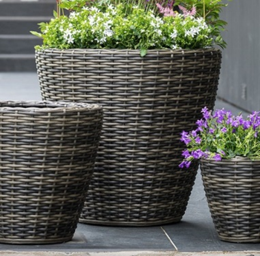 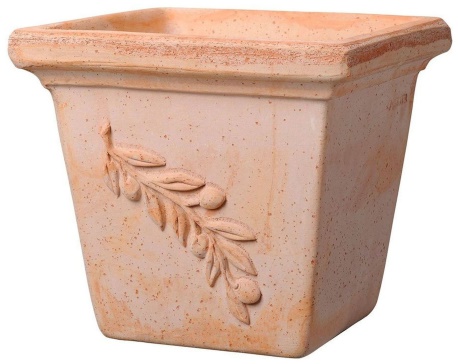 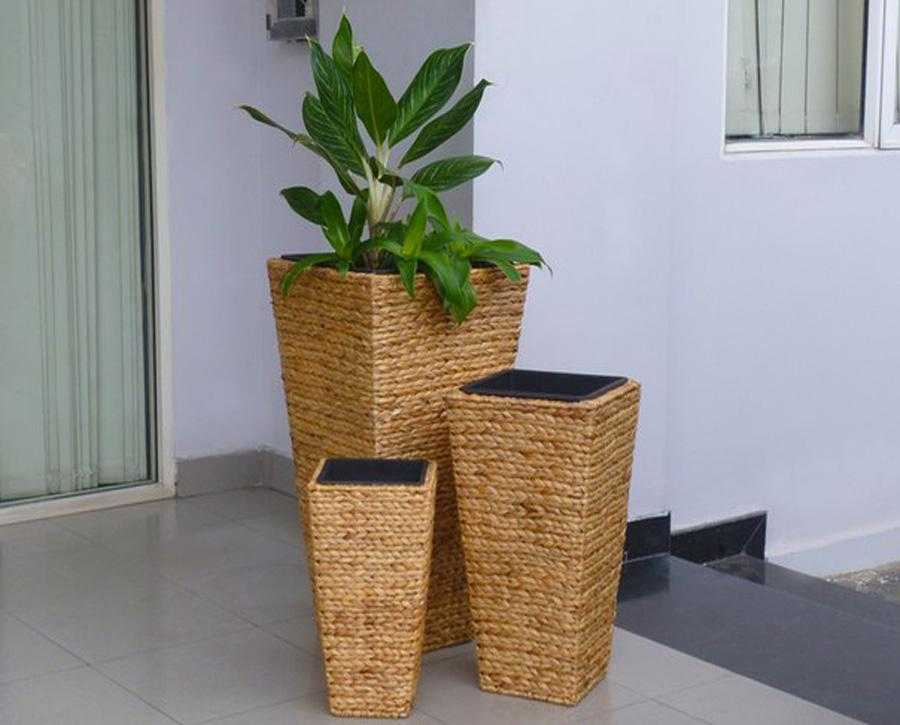 1.				2.					3.2.3. Описание выбранной моделиВ ходе анализа, было решено, что изготавливать нужно кашпо, потому что оно не разобьется, оно достаточно прочное и хорошо впишется в ландшафт.2.4. Мой выбор	Мне нравиться это изделие, при его выполнении, по моему мнению, не возникает больших трудностей. Оно хорошо впишется в ландшафт и будет его дополнять. 2.5. Исследование свойств материалаВыбор материала:	Материал должен быть простой в использовании, лёгкий, крепкий и надёжный. Технологическое						Гигиеническое1. Прочное 							1. Воздухопроницаемое 2. Лёгкое 							2. Имеется сертификат3. Низкая упругость					3. Экологически чистоеФизико-механические свойстваНе выцветает на солнце    Не портится от мороза    Не теряет прочность в мокром состоянии2.6. Выбор материалаБыло выбрано три вида материала для изготовления изделия:Искусственный ротангНатуральный ротангИвовый прутВывод: изделие будет изготовлено из искусственного ротанга, потому что этот материал более прочный, лёгкий и долговечный, чем другие.2.7. Оборудование 	Для реализации необходимо:ПлоскогубцыЭлектрический паяльникМаркер чёрного цветаНожницыСантиметровая лентаШнурокВедроРотанг 3. Практическая часть3.1. Конструирование	Кашпо необходимо небольшого размера. Для его изготовления подойдёт основа (ведро) объёмом 5 л., высотой 19см. Для изделия такого размера понадобится примерно 40 метров ротанга.3.2. Технология изготовленияПриложение №2Отметить на дне и стенке основы места, где нужно сделать отверстия, их должно быть чётное количество.При помощи паяльника проделать намеченные отверстия.Отмерить примерно 5 м. искусственного ротанга и продевать его в отверстия (изготовление «стоек»).Отрезать 16 (число равно числу «стоек») отрезков ротанга по 1 м.Каждый отрезок вставить под каждую «стойку» на дне ведра.До верха ведра, чередуя, вплетать отрезки ротанга в «стойки».Оставшиеся концы укоротить и спрятать вовнутрь плетения.3.3. Плюсы и минусы изделияПлюсы:Оригинальная вещь, единственная в своём роде.В магазинах такое не найдешь.Наработаны навыки работы с ротангом.Приобретён опыт при изготовлении кашпо.Получено эстетическо-эмоциональное удовлетворение.Минусы:Дно кашпо сделано неровно.3.4. Экономическое обоснованиеВедро – 99 руб.Ротанг (100 метров) – 558 руб.Электроэнергия:Ц. = Мщ.* Вр.*Ст.;где Ц. – цена, Мщ. – мощность, Вр. – время работы, Ст. – стоимость.S=99 руб. + 558 руб. + 0,12 руб.  = 657, 12 руб.Итого: стоимость готового изделия 657, 12 руб.На выполнение моего изделия ушло примерно 5 часов.В случае продажи моего изделия, за его изготовление я взяла бы 250руб, с учетом затрат, стоимость изделия составила бы 907, 12 руб. 3.5. Техника безопасностиПри работе с паяльником:Перед началом работ электрическим паяльником необходимо:Внешним осмотром убедиться в исправности кабеля (провода) и штепсельной вилки, целостности защитного кожуха и изоляции рукоятки паяльника;Убедиться в соответствии паяльника классу защиты от поражения электрическим током. Класс паяльника должен соответствовать категории помещения и условиям применения.Производить пайку в помещениях повышенной опасности следует паяльником, рассчитанным на напряжение не выше 50 В.  Подключать паяльник к электрической сети следует через разделительный трансформатор.Для работы в замкнутых объемах следует использовать паяльник с напряжением питания не выше 12 В и при непрерывной работе местной приточной и вытяжной вентиляции.Паяльник, находящийся в рабочем состоянии, следует устанавливать на огнезащитные подставки, исключающие его падение, и в зоне действия местной вытяжной вентиляции.Электромеханик и электромонтер при работе с паяльником должны содержать рабочее место в чистоте, не допускать его загромождения.При работе с ножницами:Класть ножницы концами от себя.Передавать ножницы кольцами вперед.При ручных работах стол должен быть хорошо освещен, рабочая зона правильно организованна: разместить изделие и все необходимые инструменты. Коробку с инструментами расположить справа, а объект работы – перед собой. Спина должна опираться на спинку стула, а ноги должны стоять на полу всей ступней. Расстояние от поверхности стола до глаз 35 см. На столе не должно быть посторонних предметов.4. Заключительная часть4.1. Вывод по цели В ходе выполнения проекта был разработан элемент ландшафтного дизайна и выполнен из выбранных материалов.4.2. Вывод по задачам Выбрала вид изделияВыбрала материалы и инструментыРазработала технологию изготовления.Проверила качество изделия.Оценила свою работу.4.3. Вывод по критериямПолучившееся изделие соответствует поставленным критериям, оно красивое, прочное, эстетичное, лёгкое в изготовлении.4.4. Самооценка	Я полностью довольна проделанной работой. Изделие получилось такое, каким я его представляла. В процессе изготовления я приобрела уверенность в себе. Эта работа принесла мне удовлетворение, дала возможность реализовать творческие способности.4.5. Реклама«Новый дом построен, Но неблагоустроен.Цветочных горшков везде полно,Но такое кашпо одно!»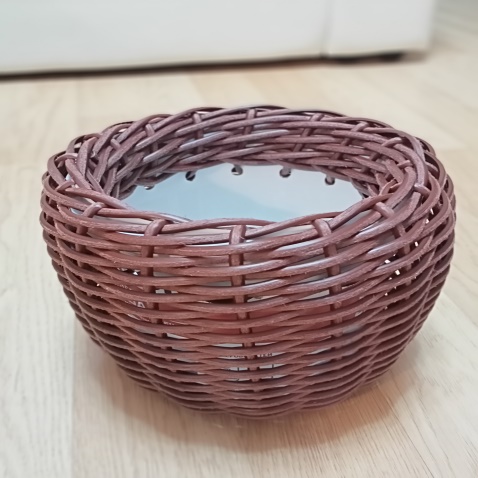 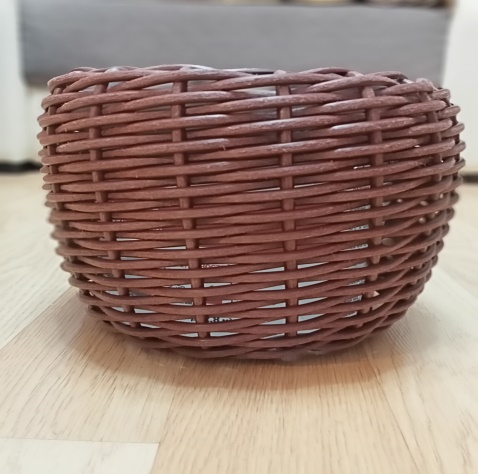 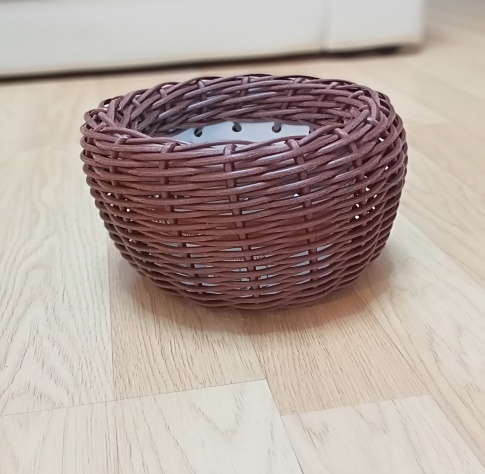 ЛитератураПопулярный психоанализ. Сайт о саморазвитии и психологии. (06.01.2024)Tree Collection (06.01.2024)ПриложениеПриложение №1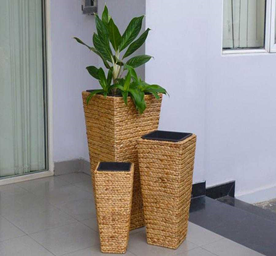 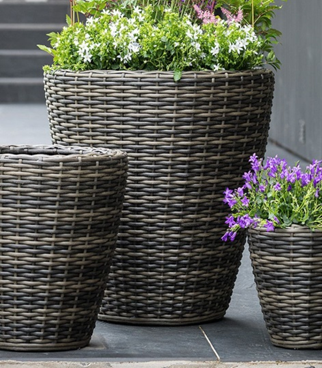 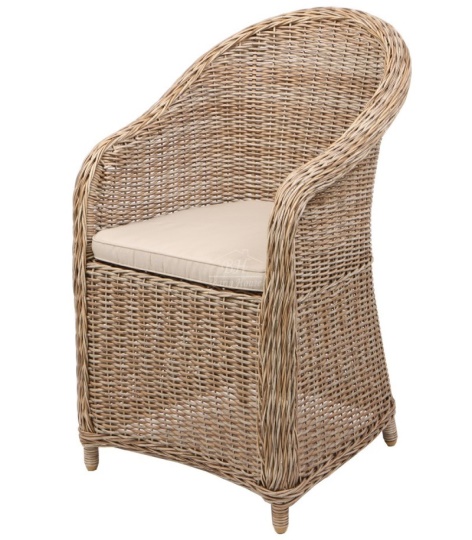 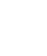 Рис. 1			Рис. 2				Рис. 3Приложение №2 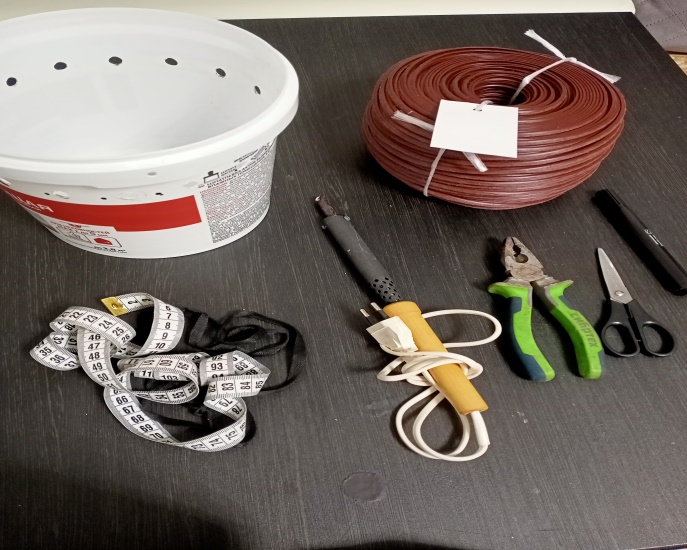 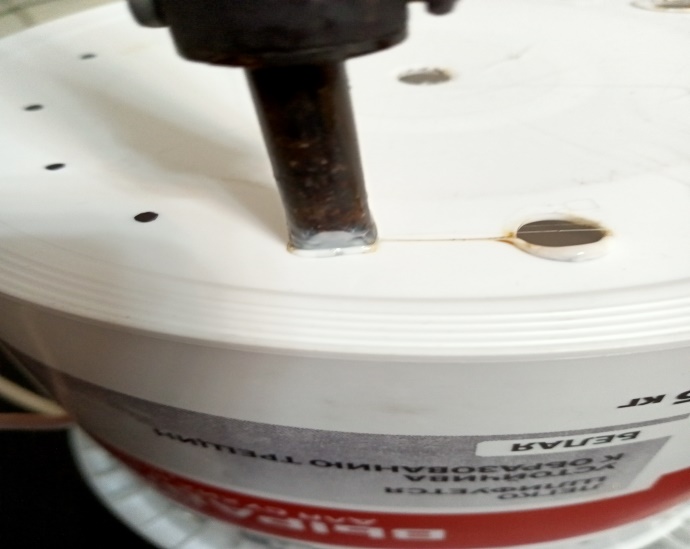 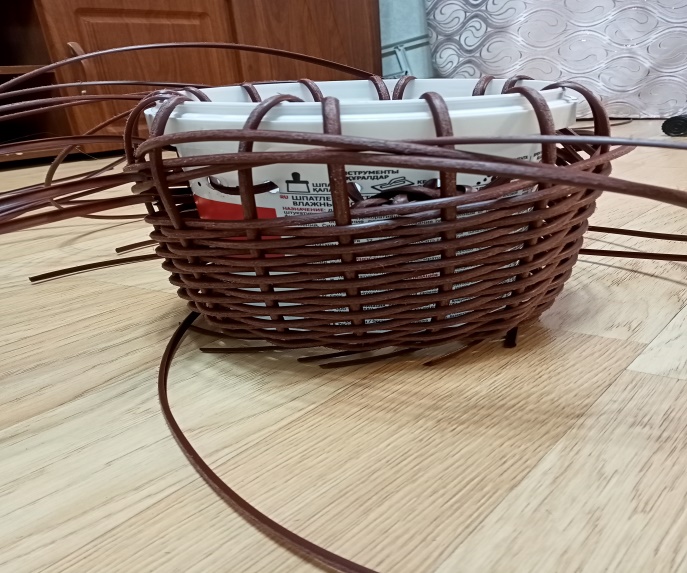 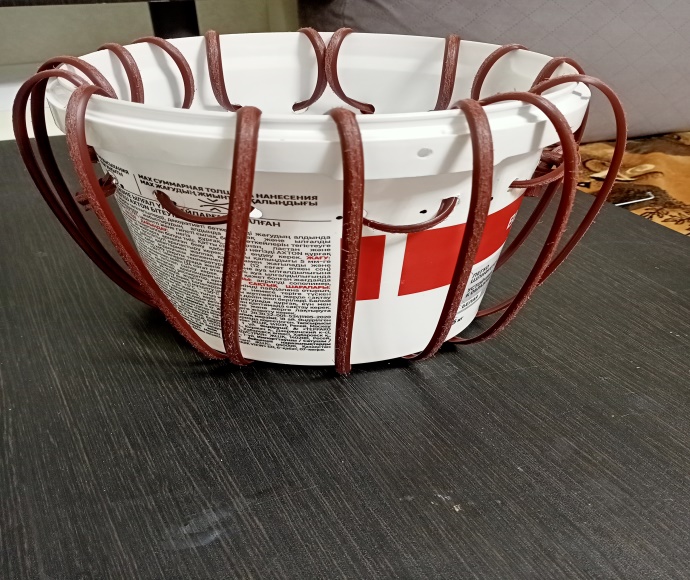 Тема проектаРазработка элемента ландшафтного дизайнаУчебный предметТехнология Вид проектаТворческий Актуальность проектаКак часто мы слышим о том, что вещи, изготовленные своими руками приносят в наш дом уют и теплоту. Нам хочется внести что-то свежее, новое, оригинальное не только в свою комнату, но и создать красоту и комфорт на придомовой территории. Для создания комфорта можно использовать не только живые растения, но и декоративные элементы. В современном мире существует множество способов создать элементы декора своими руками. После долгих раздумий мы решили разработать элемент декора для придомовой территории своими руками.Цель проектаРазработать и создать элемент ландшафтного дизайна.Задачи проекта Выбрать вид изделияВыбрать материалы и инструментыРазработать технологию изготовления.Проверить качества изделия.Оценить свою работу.Сроки реализации1.12.2023 г. - март 2024 г. Этапы реализации1.12.2023 г. - 01.01.2024 г. составление и корректировка пояснительной записки. Составление страницы введение и оглавления.01.01.2024 г. - 10.01.2024 г. поиск информации по теме проекта.10.01.2024 г. - 28.01.2024 г. корректировка рукописи, изготовление продукта проекта.28.01.2024 г. - 28.02.2024 г. создание презентации и текста выступления.Март 2024 г. - защита проекта. Оценка и самооценка.Оборудование и ресурсы,необходимые для реализации  проектаПлоскогубцыПаяльникМаркерНожницыСантиметровая лентаШнурокВедроРотангЭлектроэнергияАннотация проектаДанная работа посвящена изготовлению изделия для украшения придомовой территории. В ходе работы был уточнён вид изделия, произведены исследования конструкции, материалов и технологии обработки, выполнены экономические расчёты.Смета проектаВедро – 99 руб.Ротанг (100 метров) – 558 руб.Электроэнергия – 0,12 руб.Риски проектаСложная обработка.Особенности обработки материалов. Наименование изделияОригинальностьСложность изготовленияПрактичностьКашпо (рис. 1)+++Цветочный вазон (рис. 2)++-Уличное кресло (рис. 3)+-+№КритерииИдея №1Идея №2Идея №31.Лёгкость изготовления++-2.Прочное++-3.Соответствие ландшафту+-+Итог+--№КритерииИскусственный ротангНатуральный ротангИвовый прут1Не выцветает на солнце++-2Не портится от мороза++-3Не теряет прочность в мокром состоянии++-4Лёгкий в использовании+--5Прочное+-+Итог+--Электричество:   ОборудованиеМощность Время работыСтоимость 1кВт/чЦенаПаяльник100Вт = 0,1кВт15 мин.4, 83 руб.0,12 руб.